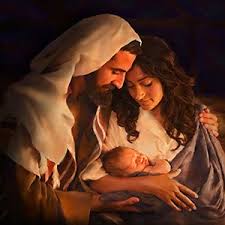 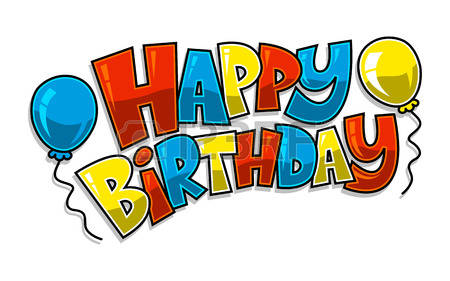 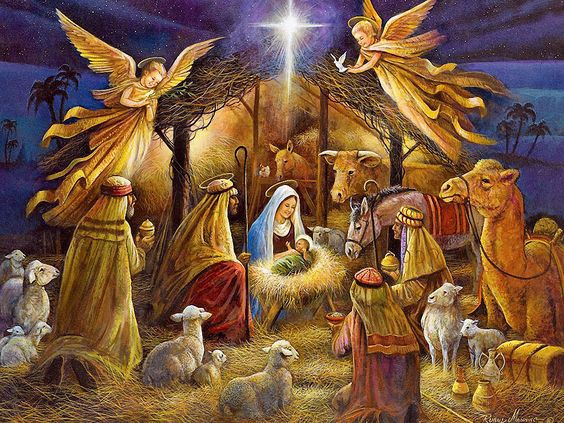 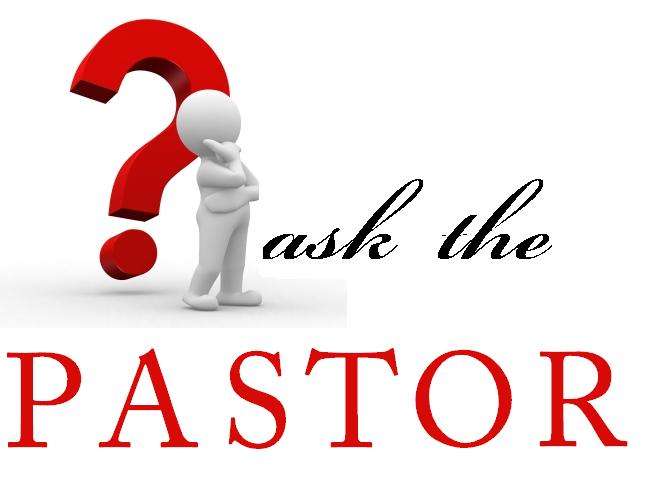 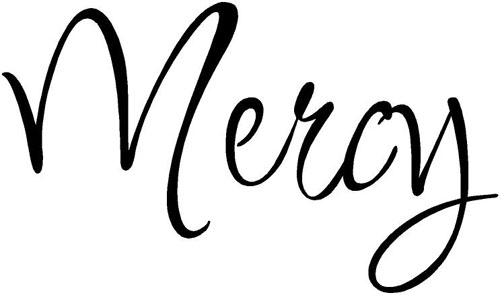 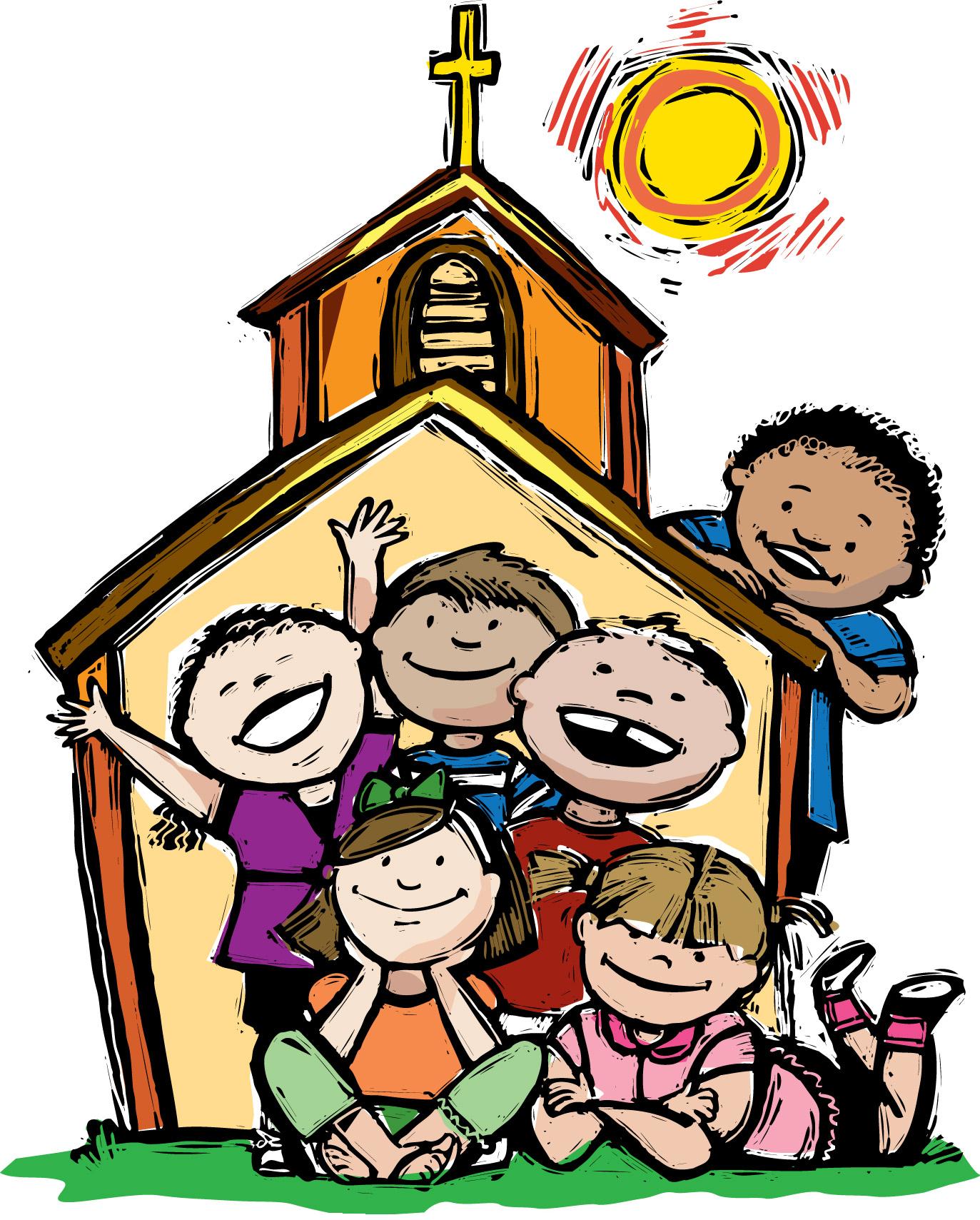 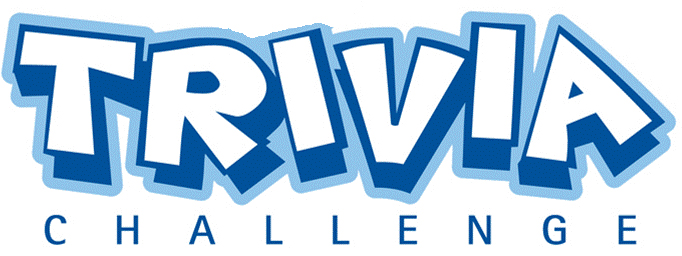 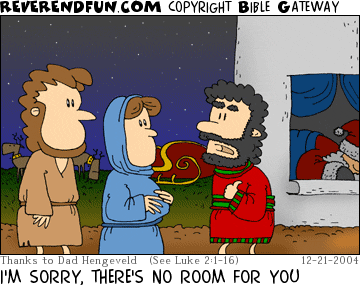 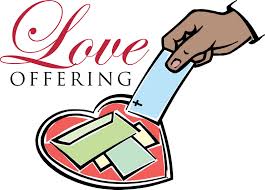 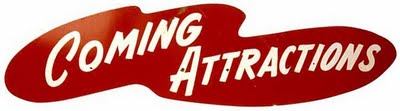 December  2017December  2017December  2017December  2017December  2017SunMonTueWedThuFriSat1 2 Men’s Bible Study (Sherwood Oaks) 7:30 am3 First Sunday of AdventWorship 9 amSunday School 10:15 am4 5 Ladies Bible Study 9:30 amDeacons Meeting 6:30 pm6 Jr. Confirmation 4:30 pmSr. Confirmation5:30 pmChoir 6:30 pm7 8 BLC Mom Squad 9:45-11:15 am9 Men’s Bible Study (kitchen): 7:30 amGospel of Mark10 Second Sunday of AdventWorship 9 amSunday School 10:15 am11 12 Ladies Bible Study 9:30 amBethlehem Women’s Fellowship 5:30 pm13 Jr. Confirmation 4:30 pmSr. Confirmation5:30 pmChoir 6:30 pm14 Council Meeting 6:30 pm15 16 Men’s Bible Study (kitchen): 7:30 amGospel of Mark17 Third Sunday of AdventWorship 9 am (Cantata)Sunday School Christmas program 10:30am18 19 Ladies Bible Study 9:30 am20 Jr. Confirmation 4:30 pmSr. Confirmation5:30 pm21 22 23 Men’s Bible Study (kitchen): 7:30 amGospel of Mark24 Fourth Sunday of AdventWorship 9 amNativity of our Lord: Christmas EveWorship 5:00 pm25 Merry Christmas!26 27 28 29 30 Men’s Bible Study (kitchen): 7:30 amGospel of Mark31 First Sunday of ChristmasWorship 9 amNotes: Invite your friends and family to our Church’s Cantata, “The Gift Goes On.”  Then stick around for our children’s Sunday School Christmas program at 10:30 am.  There will be snacks and refreshments to follow.  Notes: Invite your friends and family to our Church’s Cantata, “The Gift Goes On.”  Then stick around for our children’s Sunday School Christmas program at 10:30 am.  There will be snacks and refreshments to follow.  Notes: Invite your friends and family to our Church’s Cantata, “The Gift Goes On.”  Then stick around for our children’s Sunday School Christmas program at 10:30 am.  There will be snacks and refreshments to follow.  Notes: Invite your friends and family to our Church’s Cantata, “The Gift Goes On.”  Then stick around for our children’s Sunday School Christmas program at 10:30 am.  There will be snacks and refreshments to follow.  Notes: Invite your friends and family to our Church’s Cantata, “The Gift Goes On.”  Then stick around for our children’s Sunday School Christmas program at 10:30 am.  There will be snacks and refreshments to follow.  Notes: Invite your friends and family to our Church’s Cantata, “The Gift Goes On.”  Then stick around for our children’s Sunday School Christmas program at 10:30 am.  There will be snacks and refreshments to follow.  